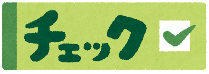 次の問題に答えましょう。　①　６３．６÷２．５の商を一の位まで求め、余りをかきましょう。　　　　（　　　あまり　　　　　）　②　土が５．６Ｌあります。重さをはかったら、７．９ｋｇでした。　　　この土１Ｌの重さは何ｋｇですか。式と答えをかきましょう。　　　式　　　　　　　　　　　　　　　答えは、四五入して、の位までのがい数で表しましょう。　　　　　答え　　　　　　　　　　　　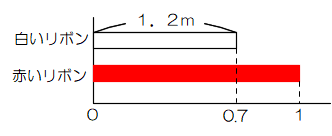 ③　白いリボンと赤いリボンの長さについて、『白いリボンの長さは１．２ｍで、白いリボンの長さは、赤いリボンの長さの０．７倍であることがわかっています。赤いリボンの長さを求める式をア～エから１つ選び、記号に○をつけましょう。ア　１．２÷０．７　　　イ　１．２×０．７　　　ウ　０．７×１．２　　　エ　０．７÷１．２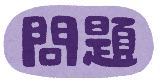 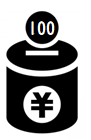   りくとさんは貯金箱に、いつも１００円玉を入れる「１００円玉貯金」をしています。　りくとさんは、２万８千円のカメラを買いたいと考え、今、貯金がどれくらいあり、あとどれだけ貯めればよいかを知りたいと思いました。しかし、貯金箱はとうめいではないので、中を見ることができません。貯金箱をあけずに、中の金がいくらあるか調べる方法を考えています。　お兄さんのかいとさんに、良い方法があるかを相談したところ、次のように言われました。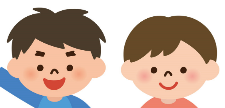 （1）かいとさんが調べるとよいと言ったことは、次のア～キの７つです。どれが分かればよいですか。　　　あてはまるものすべての記号に○をつけましょう。　　　ア　何か月貯金したか　　　　　イ　貯金箱の体積　　　　　　　ウ　貯金箱の高さエ　１００円玉１枚の重さ　　　オ　１００円玉の直径　　　　　カ　空の貯金箱の重さキ　お金が入ったの貯金箱の重さ　　　　　　　　　　　　　　　　　　　　　　　　【分かっていること】りくとさんは、右の“分かっていること”のい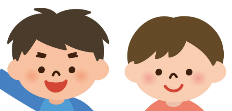 くつかを使って貯金がどれくらいあるかを計算し、あと何円貯金するとカメラを買うことができるか求めました。どのように求めたか、言葉や数、式を使って説明しましょう。５年４ 小数÷小数　　　組　　　番名前（　　　　　　　　　　　　　）